                           Obec Bohdanovce nad Trnavou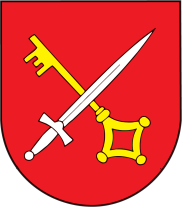 Obecný úrad v Bohdanovciach nad Trnavou 268Všeobecne záväzné nariadenie Obce Bohdanovce nad Trnavouč. 49/2017O miestnom poplatku za rozvoj na území obce Bohdanovce nad TrnavouNávrh VZN: -  vyvesený na úradnej tabuli obce  dňa :  				5.1.2017                    -  zverejnený na internetovej adrese obce  dňa :  			5.1.2017Lehota na predloženie pripomienok k návrhu VZN do(včítane):			16.1.2017Doručené pripomienky (počet) :							1Vyhodnotenie pripomienok k návrhu VZN uskutočnené 		dňa:		16.1.2017Vyhodnotenie pripomienok k návrhu VZN doručené poslancom	 dňa:		17.1.2017VZN schválené Obecným zastupiteľstvom obce Bohdanovce nad Trnavou dňa:	20.1.2017VZN  vyvesené na úradnej tabuli obce Bohdanovce nad Trnavou	dňa :		20.1.2017VZN  zvesené z úradnej tabule obce Bohdanovce nad Trnavou	dňa :		VZN nadobúda účinnosť 						dňa:   		5.2.2017Všeobecne záväzné nariadenia obce Bohdanovce nad Trnavou 49/2017 o miestnom poplatku za rozvoj.Obec Bohdanovce nad Trnavou na základe ustanovenia § 4 ods. 3, písm. c) a § 6 ods. 1 zákona č. 369/1990 Zb. o obecnom zriadení v znení neskorších predpisov a v súlade s ustanovením §2 zákona č. 447/2015 Z.z. o miestnom poplatku za rozvoj a o zmene a doplnení niektorých zákonov (ďalej len „Zákon o miestnom poplatku za rozvoj“ vydáva toto Všeobecne záväzné nariadenie (ďalej len „VZN“) v nasledujúcom znení:Článok 1 Základné ustanovenia a predmet úpravy1. Týmto VZN obec Bohdanovce nad Trnavou (ďalej len „obec“) podľa ustanovenia §11 ods.4 písm. d) Zákona o obecnom zriadení v spojení s § 2 Zákona o miestnom poplatku za rozvoj ustanovuje pre k.ú. obce Bohdanovce nad Trnavou a jej  jednotlivé vymedzené územia miestny poplatok za rozvoj.2. Na účely miestneho poplatku za rozvoj sa ustanovujú nasledovné  časti obce:Podľa územného plánu obce lokalita B1 IBV Horný mlyn v zmysle Urbanistickej štúdie obytnej zóny IBV Horný mlyn  Bohdanovce nad Trnavou a Urbanistickej štúdie obytnej zóny IBV Horný mlyn II Bohdanovce nad Trnavou.Podľa územného plánu obce lokalita B5 Mladý potok v zmysle Urbanistickej štúdie obytnej zóny IBV Mladý potok Bohdanovce nad Trnavou.Podľa územného plánu obce lokalita B4 Za humnami.Podľa územného plánu obce lokalita B10 Vŕšok I.Podľa územného plánu obce lokalita B11 Vŕšok II.Podľa územného plánu obce lokalita B12 Vŕšok III.Ostatná zastavaná časť obce – intravilán obce.3. Toto VZN určuje najmä jednotlivé sadzby poplatku podľa druhu stavieb a spresňuje niektoré podmienky výberu a správy poplatku na území obce Bohdanovce nad Trnavou.4. Všetky základné pojmy a podmienky, za ktorých je obec oprávnená tento poplatok na svojom území ustanoviť sú obsiahnuté v zákone č. 447/2015 Z.z. o miestnom poplatku za rozvoj a o zmene a doplnení niektorých zákonov.Článok 2Sadzobník poplatku pre vymedzené územia.Sadzba poplatku za rozvoj pre k.ú. obce Bohdanovce nad Trnavou  sa ustanovuje za každý začatý m2 podlahovej plochy nadzemnej časti stavby   nasledovne:stavby na bývanie podľa článku 1, ods. 2, písm. a, b, c, d, e, f - vo výške 10,00 € /m2 a písm. g  - vo výške 5,-€/m2,priemyselné stavby a stavby využívané na skladovanie vrátane stavieb na vlastnú administratívu - vo výške 10,-€/m2,stavby na ostatné podnikanie a na zárobkovú činnosť, stavby využívané na skladovanie a administratívu súvisiacu s ostatným podnikaním a so zárobkovou činnosťou - vo výške 10,-€/m2,ostatné stavby - vo výške 10,-€/m2.Článok 3Splatnosť a spôsob platby.1. Vyrubený poplatok, ktorý nepresiahne 500,-€ je splatný naraz do 15 dní od nadobudnutia právoplatnosti rozhodnutia. V prípade presiahnutia tejto sumy môže poplatník požiadať o splátkový kalendár, ktorý bude súčasťou rozhodnutia o vyrubení poplatku, minimálna výška splátky je 250,-€ mesačne.2. Poplatník  hradí poplatok do pokladnice OcÚ v prípade sumy menšej ako 300,-€. V prípade úhrady bankovým prevodom na účet obce poplatník je povinný označiť platbu dane variabilným symbolom určeným v rozhodnutí a menom daňovníka. V prípade skoršieho uhradenia dane rozdelenej  na splátky, správca dane akceptuje zníženie počtu splátok.Článok 4Spoločné a záverečné ustanovenia1. Všetky ostatné podrobnosti o predmete poplatku, osobe poplatníka, základe poplatku, vzniku a zániku poplatkovej povinnosti, o spôsobe výpočtu poplatku, ako aj o vyrubení, splatnosti, platení, nároku na vrátenie poplatku a spôsobe použitia výnosov poplatku ustanovuje zákon č. 447/2015 Z.z. o miestnom poplatku za rozvoj a o zmene a doplnení niektorých zákonov, pričom toto VZN má vo vzťahu k uvedenému zákonu doplňujúci a spresňujúci charakter.2. Toto Vzn č. 49/2017 bolo schválené uznesením Obecného zastupiteľstva Obce Bohdanovce nad Trnavou, ktoré sa konalo dňa 20.1.2017 a to pod číslom  uznesenia 1/2017.3. VZN č. 49/2017 nadobúda účinnosť dňa 05.02.2017.                                                                                                   Miroslav Sučák                                                                                                    starosta obce V Bohdanovciach nad Trnavou 20.1.2017.